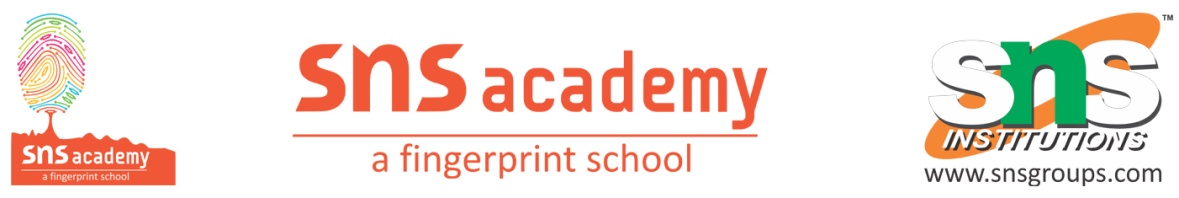               एक पत्र सखी के नामनिम्नलिखित प्रश्नों के उत्तर लिखिएक)जयपुर को गुलाबी नगरी क्यों कहते हैं ?----इसके इमारतों का रंग गुलाबी है | ख)हवा महल गरमी मे भी ठंड़ा कैसे रहता है ?----हवा महल मे 1000 छोटी जालीदार खिड़कियाँ हैं जो गरमी मे ठंडा रहता है | ग)आस्था ने श्यामला को पत्र के साथ क्या भेजा ?----जयपुर के कुछ विशेष स्थानों के चित्र भेजे | घ)सिटी पैलेस क्या है ?---जयपुर का लैंडमार्क है |                  